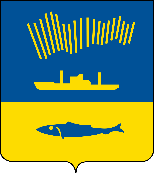 АДМИНИСТРАЦИЯ ГОРОДА МУРМАНСКАП О С Т А Н О В Л Е Н И Е 14.11.2023                                                                                                   № 3531      В соответствии с Бюджетным кодексом Российской Федерации, Федеральным законом от 06.10.2003 № 131-ФЗ «Об общих принципах организации местного самоуправления в Российской Федерации», Уставом муниципального образования городской округ город-герой Мурманск, постановлением администрации города Мурманска от 06.07.2022 № 1860     «Об утверждении Порядка разработки, реализации и оценки эффективности муниципальных программ города Мурманска», распоряжением администрации города Мурманска от 09.11.2022 № 63-р «Об утверждении перечня муниципальных программ города Мурманска на 2023 – 2028 годы», протоколом заседания Программно-целевого совета города Мурманска            от 26.10.2022 № 2-22 и в целях повышения эффективности и результативности расходования бюджетных средств, в целях совершенствования программно-целевого планирования деятельности органов местного самоуправления             п о с т а н о в л я ю: 1. Утвердить муниципальную программу города Мурманска «Градостроительная политика» на 2023 – 2028 годы (далее – Программа) согласно приложению к настоящему постановлению.2. Комитету территориального развития и строительства администрации города Мурманска (Крутелева А.В.) обеспечить выполнение мероприятий Программы.3. Управлению финансов администрации города Мурманска                  (Умушкина О.В.) обеспечить финансирование реализации Программы в объеме, установленном решением Совета депутатов города Мурманска о бюджете муниципального образования город Мурманск на соответствующий финансовый год.4. Отменить постановления администрации города Мурманска:- от 13.11.2017 № 3602 «Об утверждении муниципальной программы города Мурманска «Градостроительная политика» на 2018 – 2024 годы», за исключением пункта 3;- от 04.06.2018 № 1640 «О внесении изменений в приложение к постановлению администрации города Мурманска от 13.11.2017 № 3602 «Об утверждении муниципальной программы города Мурманска «Градостроительная политика» на 2018 – 2024 годы»;- от 29.08.2018 № 2833 «О внесении изменений в приложение к постановлению администрации города Мурманска от 13.11.2017 № 3602 «Об утверждении муниципальной программы города Мурманска «Градостроительная политика» на 2018 – 2024 годы» (в ред. постановления     от 04.06.2018 № 1640)»;- от 16.11.2018 № 3954 «О внесении изменений в приложение к постановлению администрации города Мурманска от 13.11.2017 № 3602 «Об утверждении муниципальной программы города Мурманска «Градостроительная политика» на 2018 – 2024 годы» (в ред. постановлений     от 04.06.2018 № 1640, от 29.08.2018 № 2833)»;- от 17.12.2018 № 4382 «О внесении изменений в приложение к постановлению администрации города Мурманска от 13.11.2017 № 3602 «Об утверждении муниципальной программы города Мурманска «Градостроительная политика» на 2018 – 2024 годы» (в ред. постановлений      от 04.06.2018  № 1640, от 29.08.2018 № 2833, от 16.11.2018 № 3954)»;- от 19.12.2018 № 4417 «О внесении изменений в приложение к постановлению администрации города Мурманска от 13.11.2017 № 3602 «Об утверждении муниципальной программы города Мурманска «Градостроительная политика» на 2018 – 2024 годы» (в ред. постановлений     от 04.06.2018 № 1640, от 29.08.2018 № 2833, от 16.11.2018 № 3954,                    от 17.12.2018 № 4382)»;- от 19.08.2019 № 2789 «О внесении изменений в приложение к постановлению администрации города Мурманска от 13.11.2017 № 3602 «Об утверждении муниципальной программы города Мурманска «Градостроительная политика» на 2018 – 2024 годы» (в ред. постановлений      от 04.06.2018 № 1640, от 29.08.2018 № 2833, от 16.11.2018 № 3954,                     от 17.12.2018 № 4382, от 19.12.2018 № 4417)»;- от 27.11.2019 № 3937 «О внесении изменений в приложение к постановлению администрации города Мурманска от 13.11.2017 № 3602 «Об утверждении муниципальной программы города Мурманска «Градостроительная политика» на 2018 – 2024 годы» (в ред. постановлений      от 04.06.2018 № 1640, от 29.08.2018 № 2833, от 16.11.2018 № 3954,                     от 17.12.2018 № 4382, от 19.12.2018 № 4417, от 19.08.2019 № 2789)»;- от 18.12.2019 № 4238 «О внесении изменений в муниципальную программу города Мурманска «Градостроительная политика» на 2018 – 2024  годы, утвержденную постановлением администрации города Мурманска          от 13.11.2017 № 3602 (в ред. постановлений от 04.06.2018 № 1640, от 29.08.2018   № 2833, от 16.11.2018 № 3954, от 17.12.2018 № 4382, от 19.12.2018 № 4417,      от 19.08.2019 № 2789, от 27.11.2019 № 3937)»;- от 18.12.2019 № 4243 «О внесении изменений в муниципальную программу города Мурманска «Градостроительная политика» на 2018 – 2024  годы, утвержденную постановлением администрации города Мурманска           от 13.11.2017 № 3602 (в ред. постановлений от 04.06.2018 № 1640, от 29.08.2018   № 2833, от 16.11.2018 № 3954, от 17.12.2018 № 4382, от 19.12.2018 № 4417,      от 19.08.2019 № 2789, от 27.11.2019 № 3937, от 18.12.2019 № 4238)»;- от 28.05.2020 № 1243 «О внесении изменений в муниципальную программу города Мурманска «Градостроительная политика» на 2018 – 2024  годы, утвержденную постановлением администрации города Мурманска           от 13.11.2017 № 3602 (в ред. постановлений от 04.06.2018 № 1640, от 29.08.2018   № 2833, от 16.11.2018 № 3954, от 17.12.2018 № 4382, от 19.12.2018 № 4417,      от 19.08.2019 № 2789, от 27.11.2019 № 3937, от 18.12.2019 № 4238,                    от 18.12.2019 № 4243)»;- от 15.12.2020 № 2891 «О внесении изменений в муниципальную программу города Мурманска «Градостроительная политика» на 2018 – 2024  годы, утвержденную постановлением администрации города Мурманска           от 13.11.2017 № 3602 (в ред. постановлений от 04.06.2018 № 1640, от 29.08.2018   № 2833, от 16.11.2018 № 3954, от 17.12.2018 № 4382, от 19.12.2018 № 4417,      от 19.08.2019 № 2789, от 27.11.2019 № 3937, от 18.12.2019 № 4238,                    от 18.12.2019 № 4243, от 28.05.2020 № 1243)»;- от 18.12.2020 № 2969 «О внесении изменений в муниципальную программу города Мурманска «Градостроительная политика» на 2018 – 2024  годы, утвержденную постановлением администрации города Мурманска           от 13.11.2017 № 3602 (в ред. постановлений от 04.06.2018 № 1640, от 29.08.2018   № 2833, от 16.11.2018 № 3954, от 17.12.2018 № 4382, от 19.12.2018 № 4417,      от 19.08.2019 № 2789, от 27.11.2019 № 3937, от 18.12.2019 № 4238,                    от 18.12.2019 № 4243, от 28.05.2020 № 1243, от 15.12.2020 № 2891)»;- от 27.05.2021 № 1417 «О внесении изменений в муниципальную программу города Мурманска «Градостроительная политика» на 2018 – 2024  годы, утвержденную постановлением администрации города Мурманска           от 13.11.2017 № 3602 (в ред. постановлений от 04.06.2018 № 1640, от 29.08.2018   № 2833, от 16.11.2018 № 3954, от 17.12.2018 № 4382, от 19.12.2018 № 4417,      от 19.08.2019 № 2789, от 27.11.2019 № 3937, от 18.12.2019 № 4238,                    от 18.12.2019 № 4243, от 28.05.2020 № 1243, от 15.12.2020 № 2891,                    от 18.12.2020 № 2969)»;- от 08.11.2021 № 2854 «О внесении изменений в муниципальную программу города Мурманска «Градостроительная политика» на 2018 – 2024  годы, утвержденную постановлением администрации города Мурманска           от 13.11.2017 № 3602 (в ред. постановлений от 04.06.2018 № 1640, от 29.08.2018   № 2833, от 16.11.2018 № 3954, от 17.12.2018 № 4382, от 19.12.2018 № 4417,      от 19.08.2019 № 2789, от 27.11.2019 № 3937, от 18.12.2019 № 4238,                    от 18.12.2019 № 4243, от 28.05.2020 № 1243, от 15.12.2020 № 2891,                    от 18.12.2020 № 2969, от 27.05.2021 № 1417)»; 	- от 14.12.2021 № 3204 «О внесении изменений в муниципальную программу города Мурманска «Градостроительная политика» на 2018 – 2024  годы, утвержденную постановлением администрации города Мурманска           от 13.11.2017 № 3602 (в ред. постановлений от 04.06.2018 № 1640, от 29.08.2018   № 2833, от 16.11.2018 № 3954, от 17.12.2018 № 4382, от 19.12.2018 № 4417,      от 19.08.2019 № 2789, от 27.11.2019 № 3937, от 18.12.2019 № 4238,                    от 18.12.2019 № 4243, от 28.05.2020 № 1243, от 15.12.2020 № 2891,                    от 18.12.2020 № 2969, от 27.05.2021 № 1417, от 08.11.2021 № 2854)»;- от 20.12.2021 № 3276 «О внесении изменений в муниципальную программу города Мурманска «Градостроительная политика» на 2018 – 2024  годы, утвержденную постановлением администрации города Мурманска           от 13.11.2017 № 3602 (в ред. постановлений от 04.06.2018 № 1640, от 29.08.2018   № 2833, от 16.11.2018 № 3954, от 17.12.2018 № 4382, от 19.12.2018 № 4417,      от 19.08.2019 № 2789, от 27.11.2019 № 3937, от 18.12.2019 № 4238,                    от 18.12.2019 № 4243, от 28.05.2020 № 1243, от 15.12.2020 № 2891,                    от 18.12.2020 № 2969, от 27.05.2021 № 1417, от 08.11.2021 № 2854,                     от 14.12.2021 № 3204)»;- от 26.09.2022 № 2735 «О внесении изменений в муниципальную программу города Мурманска «Градостроительная политика» на 2018 – 2024  годы, утвержденную постановлением администрации города Мурманска           от 13.11.2017 № 3602 (в ред. постановлений от 04.06.2018 № 1640, от 29.08.2018   № 2833, от 16.11.2018 № 3954, от 17.12.2018 № 4382, от 19.12.2018 № 4417,      от 19.08.2019 № 2789, от 27.11.2019 № 3937, от 18.12.2019 № 4238,                    от 18.12.2019 № 4243, от 28.05.2020 № 1243, от 15.12.2020 № 2891,                    от 18.12.2020 № 2969, от 27.05.2021 № 1417, от 08.11.2021 № 2854,                     от 14.12.2021 № 3204, от 20.12.2021 № 3276)». 5. Отделу информационно-технического обеспечения и защиты информации администрации города Мурманска (Кузьмин А.Н.) разместить настоящее постановление с приложением на официальном сайте администрации города Мурманска в сети Интернет.6. Редакции газеты «Вечерний Мурманск» (Хабаров В.А.) опубликовать настоящее постановление с приложением.7. Настоящее постановление вступает в силу со дня официального опубликования и применяется к правоотношениям, возникшим с 01.01.2023.8. Контроль за выполнением настоящего постановления возложить на заместителя главы администрации города Мурманска Синякаева Р.Р.Глава администрации города Мурманска                                                                         Ю.В. Сердечкин                              Муниципальная программа города Мурманска «Градостроительная политика» на 2023 – 2028 годыСрок реализации: 2023 - 2028 годы.Ответственный исполнитель муниципальной программы – комитет  территориального развития и строительства администрации города Мурманска. Сокращения, принятые в муниципальной программе города Мурманска «Градостроительная политика» на 2023 – 2028 годы:-   АВЦП – аналитическая ведомственная целевая программа;-   ВБ – внебюджетные средства;- КТРИС – комитет территориального развития и строительства администрации города Мурманска;-   МБ – местный бюджет;-  ММКУ «УКС» − Мурманское муниципальное казенное учреждение «Управление капитального строительства»;-   КРГХ – комитет по развитию городского хозяйства администрации города Мурманска;-   ММБУ «УДХ» – Мурманское муниципальное бюджетное учреждение «Управление дорожного хозяйства»;-   ОБ – областной бюджет; -   ОМСУ – орган местного самоуправления; -   ФБ – федеральный бюджет. Паспортмуниципальной программы города Мурманска«Градостроительная политика» на 2023-2028 годыПриоритеты и задачи муниципального управления в сфере                  реализации муниципальной программы города Мурманска«Градостроительная политика» на 2023-2028 годыДанная программа направлена на создание условий для устойчивого развития территории города в виде территориального планирования, градостроительного зонирования, планировки территории, проектирования, строительства, реконструкции объектов капитального строительства, повышения качества жизни населения, а также на устойчивое развитие рынка наружной рекламы и обеспечение его законности.Приоритетами в сфере реализации программы являются:- долгосрочное планирование градостроительного развития территории муниципального образования город Мурманск;-  создание условий для развития территории с использованием документации по планировке территорий для обеспечения градостроительной деятельности и развития архитектуры; - проектирование вновь возводимых зданий на основе документации по планировке территорий;-  привлечение инвесторов для строительства на территории муниципального образования город Мурманск;-  развитие рынка наружной рекламы.Для достижения цели программы решаются следующие задачи:1. Организация электро- и водоснабжения населения, водоотведения, предусмотренных проектами планировки территории.2. Выполнение кадастровых работ по постановке земельных участков на государственный кадастровый учет в объеме, определенном функциями КТРИС, с учетом положений Закона Мурманской области от 27.12.2019             № 2459-01-ЗМО «О перераспределении отдельных полномочий в области градостроительной деятельности и в области земельных отношений между органами местного самоуправления муниципальных образований Мурманской области и органами государственной власти Мурманской области».3. Выполнение инженерных изысканий для подготовки схемы размещения гаражей, являющихся некапитальными сооружениями, либо для стоянки технических или других средств передвижения инвалидов вблизи их места жительства на территории муниципального образования город Мурманск.4. Предоставление многодетным семьям социальной выплаты на строительство жилья на предоставленных на безвозмездной основе земельных участках. 5. Оформление города Мурманска социальной наружной рекламой и обеспечение законности размещения наружной рекламы на территории города Мурманска.В настоящее время действует следующая нормативная база, необходимая для решения вышеуказанных задач:	- решение Совета депутатов города Мурманска от 25.06.2009 № 7-85   «Об утверждении генерального плана муниципального образования город Мурманск»;	- приказ Министерства градостроительства и благоустройства Мурманской области от 15.02.2021 № 14 «Об утверждении правил землепользования и застройки муниципального образования город Мурманск»;	- решение Совета депутатов города Мурманска от 27.03.2015 № 10-130 «Об утверждении Порядка управления, распоряжения и использования земельных участков, находящихся в собственности муниципального образования город Мурманск, а также земель и земельных участков, государственная собственность на которые не разграничена, расположенных на территории муниципального образования город Мурманск, и о признании утратившими силу отдельных решений Совета депутатов города Мурманска»;	- постановление Правительства Мурманской области от 03.03.2022         № 133-ПП «О мерах по реализации Закона Мурманской области от 10.12.2021 № 2709-01-ЗМО «О перераспределении отдельных полномочий в сфере рекламы между органами местного самоуправления муниципальных образований Мурманской области и органами государственной власти Мурманской области»; 	- утвержденные административные регламенты предоставления муниципальных услуг: 	1) «Подготовка и выдача градостроительных планов земельных               участков на территории муниципального образования город Мурманск» (постановление администрации города Мурманска от 08.02.2012 № 230); 	2) «Выдача разрешений на строительство» (постановление администрации города Мурманска от 05.10.2011 № 1828);	3) «Внесение изменений в разрешение на строительство» (постановление администрации города Мурманска от 25.03.2019 № 1061);	4) «Выдача разрешения на ввод объекта в эксплуатацию» (постановление администрации города Мурманска от 05.10.2011 № 1827);	5) «Предоставление земельных участков для индивидуального жилищного строительства» (постановление администрации города Мурманска от 11.02.2015 № 358);	6) «Направление уведомления о соответствии построенных или реконструированных объектов индивидуального жилищного строительства или садового дома требованиям законодательства Российской Федерации о градостроительной деятельности» (постановление администрации города Мурманска от 21.01.2019 № 123);	7) «Выдача уведомления о соответствии (несоответствии) указанных в уведомлении о планируемых строительстве или реконструкции объекта индивидуального жилищного строительства или садового дома параметров объекта индивидуального жилищного строительства или садового дома установленным параметрам и допустимости размещения объекта индивидуального жилищного строительства или садового дома на земельном участке» (постановление администрации города Мурманска от 04.02.2019        № 347);	8) «Принятие решения о проведении аукциона по продаже земельного участка, находящегося в муниципальной собственности, или аукциона на право заключения договора аренды земельного участка, находящегося в муниципальной собственности» (постановление администрации города Мурманска от 02.09.2015 № 2439);	9) «Предоставление многодетным семьям социальных выплат на строительство жилья на предоставленных на безвозмездной основе земельных участках» (постановление администрации города Мурманска от 27.03.2014       № 844);	10) «Выдача разрешения на установку и эксплуатацию рекламных конструкций, аннулирование такого разрешения» (постановление администрации города Мурманска от 14.03.2012 № 515);	11) «Выдача решения о предварительном согласовании предоставления земельного участка для индивидуального жилищного строительства» (постановление администрации города Мурманска от 13.10.2015 № 2797);	12) «Перевод жилого помещения в нежилое помещение и нежилого помещения в жилое помещение» (постановление администрации города Мурманска от 15.12.2011 № 2537);	13) «Согласование переустройства и (или) перепланировки нежилых помещений в многоквартирном доме» (постановление администрации города Мурманска от 30.09.2019 № 3242).	В соответствии с требованием Федерального закона от 06.10.2003           № 131-ФЗ «Об общих принципах организации местного самоуправления в Российской Федерации» ОМСУ осуществляет полномочия в сфере наружной рекламы в соответствии с Федеральным законом от 13.03.2006 № 38-ФЗ           «О рекламе» (далее – Закон о рекламе). Такие полномочия в соответствии с Положением о комитете территориального развития и строительства администрации города Мурманска, утвержденным решением Совета депутатов города Мурманска от 30.12.2009 № 14-187, осуществляет КТРИС. В соответствии с требованиями Закона о рекламе полномочия КТРИС в сфере наружной рекламы состоят из двух направлений: 1) реализации права ОМСУ выступать рекламодателем социальной наружной рекламы; 2) реализации регуляторных обязанностей ОМСУ в сфере наружной рекламы, таких как: а) выдача разрешений на установку и эксплуатацию рекламных конструкций (далее – разрешение), аннулирование таких разрешений; б) выдача предписаний о демонтаже рекламных конструкций, установленных без соответствующего разрешения;в) обеспечение выполнения работ по демонтажу рекламных конструкций за счет средств МБ в случае, если владелец рекламной конструкции неизвестен или не исполнил обязанность по демонтажу, а также, если владелец имущества, к которому присоединена конструкция, не исполнил обязанность по демонтажу конструкции; г) проведение торгов на право заключения договора на установку и эксплуатацию рекламной конструкции на земельном участке, который находится в муниципальной собственности или государственная собственность на который не разграничена, а также на здании или ином недвижимом имуществе, находящемся в муниципальной собственности, в целях подготовки которых осуществляется оценка рыночной стоимости права заключения договоров на установку и эксплуатацию рекламных конструкций.Полномочия ОМСУ по пункту 1, подпунктам а), б), г) пункта 2 осуществляет КТРИС. При исполнении обязанности ОМСУ о демонтаже рекламных конструкций в целях оптимального технического исполнения привлекается соисполнитель подпрограммы 2 – ММКУ «УКС». Из определения полномочий ОМСУ и КТРИС в сфере наружной рекламы сформулированы две задачи и сформированы два основных мероприятия: - задачи: оформление города социальной наружной рекламой и устойчивое развитие рынка наружной рекламы; - основные мероприятия: изготовление и размещение социальной наружной рекламы и реализация комплекса мероприятий по обеспечению законности в сфере наружной рекламы. Изготовление и размещение социальной наружной рекламы осуществляется КТРИС по итогам заключения соответствующих муниципальных контрактов. Социальная наружная реклама распространяется на рекламных конструкциях (билбордах и пилларсах, видеоэкранах) на территории города Мурманска в виде информации, адресованной неограниченному кругу лиц и направленной на достижение благотворительных и иных общественно полезных целей, а также на обеспечение интересов государства. Жители и гости города узнают о государственных и местных праздниках, национальных программах, мероприятиях, проводимых как государственными органами власти, так и администрацией города Мурманска, иными органами государственной власти или организациями, осуществляющими такую деятельность. В течение каждого года действия муниципальной программы и на основании ведомственной статистики ежегодно размещаются материалы социальной наружной рекламы, посвященные Дню Победы в Великой Отечественной войне 1941-1945 гг., Дню выпускника, Дню России, Дню стойкости и мужества мурманчан в годы Великой Отечественной войны, Дню Государственного флага, Дню знаний, международному фестивалю спорта «Гольфстрим», Дню города, Дню народного единства и т.д. При реализации комплекса мероприятий по задаче и основному мероприятию муниципальной программы КТРИС, как и иные структурные подразделения ОМСУ на территории РФ, выступает регулятором в сфере наружной рекламы на соответствующей территории. При реализации систематического комплекса мероприятий в сфере наружной рекламы КТРИС обеспечивает: - законность размещения рекламных конструкций на территории муниципального образования путем выдачи разрешений на установку и эксплуатацию рекламных конструкций и проведения торгов; - прекращение незаконной деятельности в сфере наружной рекламы путем выдачи предписаний и организации работ по демонтажу рекламных конструкций. 2. Перечень показателей муниципальной программы города Мурманска «Градостроительная политика» на 2023-2028 годы3. Перечень основных мероприятий и проектов муниципальной программы города Мурманска «Градостроительная политика» на 2023-2028 годы4. Сведения об объемах финансирования муниципальной программыгорода Мурманска «Градостроительная политика» на 2023-2028 годы                                    5. Механизмы управления рисками                     6. Порядок взаимодействия ответственного исполнителя,соисполнителей и участников муниципальной программыУправление реализацией муниципальной программы и подпрограмм осуществляет ответственный исполнитель муниципальной программы и подпрограмм – КТРИС.Соисполнитель муниципальной программы ММКУ «УКС» является соисполнителем подпрограммы 2 «Наружная реклама на территории города Мурманска» и осуществляет управление реализацией проведения демонтажа рекламных конструкций.КРГХ, ММБУ «УДХ» являются соисполнителями подпрограммы 1 «Поддержка и стимулирование строительства на территории города Мурманска» и осуществляют мероприятия по водоотведению.Участник муниципальной программы ММБУ «УДХ»  осуществляет выбор подрядчика и проведение работ по разработке проектной документации и строительству участков ливневых канализаций.Участник муниципальной программы ММКУ «УКС» осуществляет выбор подрядчика и проведение демонтажа рекламных конструкций в рамках  подпрограммы 2 «Наружная реклама на территории города Мурманска».Управление реализацией муниципальной программы и подпрограмм,       в том числе порядок внесения изменений в муниципальную программу, осуществляется в соответствии с разделом 8 Порядка разработки, реализации и оценки эффективности муниципальных программ города Мурманска, утвержденного постановлением администрации города Мурманска                    от 06.07.2022 № 1860 (далее – Порядок). Порядок проведения мониторинга и контроля реализации муниципальных программ осуществляется согласно разделу 9 Порядка. Полномочия ответственных исполнителей, соисполнителей и участников муниципальной программы при разработке и                  реализации муниципальной программы определены разделом 10 Порядка.Сведения об источниках и методике расчета значений показателей муниципальной программыгорода Мурманска «Градостроительная политика» на 2023 – 2028 годы________________________________________Приложение  к постановлению администрациигорода Мурманска               от 14.11.2023 № 3531 Цель программыОбеспечение устойчивого развития территорий города МурманскаПеречень подпрограмм и АВЦППодпрограмма 1 «Поддержка и стимулирование строительства на территории города Мурманска»(ответственный исполнитель подпрограммы – КТРИС)Перечень подпрограмм и АВЦППодпрограмма 2 «Наружная реклама города Мурманска» (ответственный исполнитель подпрограммы – КТРИС)Перечень подпрограмм и АВЦПАВЦП «Обеспечение деятельности комитета территориального развития и строительства администрации города Мурманска» (ответственный исполнитель – КТРИС)Сроки и этапы реализации программы2023 - 2028 (программа реализуется без разбивки на этапы)Финансовое обеспечение программыВсего по программе: 929 408,0 тыс. руб., в т.ч.: МБ: 555 261,4 тыс. руб., из них:2023 год – 95 701,7 тыс. руб.,2024 год – 90 482,8 тыс. руб.,2025 год – 84 722,5 тыс. руб.,2026 год – 91 593,9 тыс. руб.,2027 год – 94 742,8 тыс. руб.,2028 год – 98 017,7 тыс. руб. ОБ: 374 146,6 тыс. руб., из них:2023 год – 314 848,1 тыс. руб.,2024 год – 59 298,5 тыс. руб.,2025 год – 0,0 тыс. руб.,2026 год – 0,0 тыс. руб.,2027 год – 0,0 тыс. руб.,	2028 год – 0,0 тыс. руб.Ожидаемые конечные результаты реализации программыРеализация программных мероприятий позволит достичь следующих результатов к 2028 году:  - проведение 11 мероприятий, направленных на устойчивое развитие территорий;   - выдача 155 разрешений на установку и эксплуатацию рекламных конструкций;   - проведение двух архитектурных конкурсов;   - заключение одного муниципального контракта в отношении проведения работ по инженерным изысканиям для подготовки схемы размещения гаражей, являющихся некапитальными сооружениями, либо для стоянки технических или других средств передвижения инвалидов вблизи их места жительства на территории муниципального образования город Мурманск;   - обеспечение двух семей социальной выплатой для строительства жилья на предоставленных на безвозмездной основе земельных участках;   - заключение двух договоров на обеспечение земельных участков объектами коммунальной инфраструктуры;   - изготовление 660 рекламных материалов социальной наружной рекламы;   - заключение двух договоров на определение рыночной стоимости права заключения договоров на установку и эксплуатацию рекламных конструкций;   - выдача 1 050 предписаний о демонтаже рекламных конструкций;   - обеспечение водоотведения на трех объектахОтветственный исполнитель программыКТРИССоисполнители программы ММКУ «УКС», КРГХ, ММБУ «УДХ»№ п/пМуниципальная программа, подпрограммы, цели, показателиЕд. изм.Направленность показателяЗначение показателяЗначение показателяЗначение показателяЗначение показателяЗначение показателяЗначение показателяЗначение показателяЗначение показателяЗначение показателяЗначение показателяЗначение показателяЗначение показателяЗначение показателяСоисполнитель, ответственный за достижение показателя№ п/пМуниципальная программа, подпрограммы, цели, показателиЕд. изм.Направленность показателя2021202220222023202420252026202620272027202720272028Соисполнитель, ответственный за достижение показателя№ п/пМуниципальная программа, подпрограммы, цели, показателиЕд. изм.Направленность показателяфактоценкаоценкапланпланпланпланпланпланпланпланпланпланСоисполнитель, ответственный за достижение показателяМуниципальная программа города Мурманска «Градостроительная политика» на 2023-2028 годы.Цель муниципальной программы: обеспечение устойчивого развития территорий города МурманскаМуниципальная программа города Мурманска «Градостроительная политика» на 2023-2028 годы.Цель муниципальной программы: обеспечение устойчивого развития территорий города МурманскаМуниципальная программа города Мурманска «Градостроительная политика» на 2023-2028 годы.Цель муниципальной программы: обеспечение устойчивого развития территорий города МурманскаМуниципальная программа города Мурманска «Градостроительная политика» на 2023-2028 годы.Цель муниципальной программы: обеспечение устойчивого развития территорий города МурманскаМуниципальная программа города Мурманска «Градостроительная политика» на 2023-2028 годы.Цель муниципальной программы: обеспечение устойчивого развития территорий города МурманскаМуниципальная программа города Мурманска «Градостроительная политика» на 2023-2028 годы.Цель муниципальной программы: обеспечение устойчивого развития территорий города МурманскаМуниципальная программа города Мурманска «Градостроительная политика» на 2023-2028 годы.Цель муниципальной программы: обеспечение устойчивого развития территорий города МурманскаМуниципальная программа города Мурманска «Градостроительная политика» на 2023-2028 годы.Цель муниципальной программы: обеспечение устойчивого развития территорий города МурманскаМуниципальная программа города Мурманска «Градостроительная политика» на 2023-2028 годы.Цель муниципальной программы: обеспечение устойчивого развития территорий города МурманскаМуниципальная программа города Мурманска «Градостроительная политика» на 2023-2028 годы.Цель муниципальной программы: обеспечение устойчивого развития территорий города МурманскаМуниципальная программа города Мурманска «Градостроительная политика» на 2023-2028 годы.Цель муниципальной программы: обеспечение устойчивого развития территорий города МурманскаМуниципальная программа города Мурманска «Градостроительная политика» на 2023-2028 годы.Цель муниципальной программы: обеспечение устойчивого развития территорий города МурманскаМуниципальная программа города Мурманска «Градостроительная политика» на 2023-2028 годы.Цель муниципальной программы: обеспечение устойчивого развития территорий города МурманскаМуниципальная программа города Мурманска «Градостроительная политика» на 2023-2028 годы.Цель муниципальной программы: обеспечение устойчивого развития территорий города МурманскаМуниципальная программа города Мурманска «Градостроительная политика» на 2023-2028 годы.Цель муниципальной программы: обеспечение устойчивого развития территорий города МурманскаМуниципальная программа города Мурманска «Градостроительная политика» на 2023-2028 годы.Цель муниципальной программы: обеспечение устойчивого развития территорий города МурманскаМуниципальная программа города Мурманска «Градостроительная политика» на 2023-2028 годы.Цель муниципальной программы: обеспечение устойчивого развития территорий города Мурманска0.1.Количество мероприятий,  направленных на устойчивое развитие территорийед.00445211111111КТРИС0.2.Количество выданных разрешений на установку и эксплуатацию рекламных конструкцийед.0158202030252525252525252525КТРИС1.Подпрограмма 1 «Поддержка и стимулирование строительства на территории города Мурманска».Цель подпрограммы 1: создание условий для строительства, реконструкций и капитального ремонтаПодпрограмма 1 «Поддержка и стимулирование строительства на территории города Мурманска».Цель подпрограммы 1: создание условий для строительства, реконструкций и капитального ремонтаПодпрограмма 1 «Поддержка и стимулирование строительства на территории города Мурманска».Цель подпрограммы 1: создание условий для строительства, реконструкций и капитального ремонтаПодпрограмма 1 «Поддержка и стимулирование строительства на территории города Мурманска».Цель подпрограммы 1: создание условий для строительства, реконструкций и капитального ремонтаПодпрограмма 1 «Поддержка и стимулирование строительства на территории города Мурманска».Цель подпрограммы 1: создание условий для строительства, реконструкций и капитального ремонтаПодпрограмма 1 «Поддержка и стимулирование строительства на территории города Мурманска».Цель подпрограммы 1: создание условий для строительства, реконструкций и капитального ремонтаПодпрограмма 1 «Поддержка и стимулирование строительства на территории города Мурманска».Цель подпрограммы 1: создание условий для строительства, реконструкций и капитального ремонтаПодпрограмма 1 «Поддержка и стимулирование строительства на территории города Мурманска».Цель подпрограммы 1: создание условий для строительства, реконструкций и капитального ремонтаПодпрограмма 1 «Поддержка и стимулирование строительства на территории города Мурманска».Цель подпрограммы 1: создание условий для строительства, реконструкций и капитального ремонтаПодпрограмма 1 «Поддержка и стимулирование строительства на территории города Мурманска».Цель подпрограммы 1: создание условий для строительства, реконструкций и капитального ремонтаПодпрограмма 1 «Поддержка и стимулирование строительства на территории города Мурманска».Цель подпрограммы 1: создание условий для строительства, реконструкций и капитального ремонтаПодпрограмма 1 «Поддержка и стимулирование строительства на территории города Мурманска».Цель подпрограммы 1: создание условий для строительства, реконструкций и капитального ремонтаПодпрограмма 1 «Поддержка и стимулирование строительства на территории города Мурманска».Цель подпрограммы 1: создание условий для строительства, реконструкций и капитального ремонтаПодпрограмма 1 «Поддержка и стимулирование строительства на территории города Мурманска».Цель подпрограммы 1: создание условий для строительства, реконструкций и капитального ремонтаПодпрограмма 1 «Поддержка и стимулирование строительства на территории города Мурманска».Цель подпрограммы 1: создание условий для строительства, реконструкций и капитального ремонтаПодпрограмма 1 «Поддержка и стимулирование строительства на территории города Мурманска».Цель подпрограммы 1: создание условий для строительства, реконструкций и капитального ремонтаПодпрограмма 1 «Поддержка и стимулирование строительства на территории города Мурманска».Цель подпрограммы 1: создание условий для строительства, реконструкций и капитального ремонта1.1.Количество проведенных архитектурных конкурсовед.00111100000000КТРИС1.2.Количество выполненных работ по инженерным изысканиям для подготовки схемы размещения гаражей, являющихся некапитальными сооружениями, либо для стоянки технических или других средств передвижения инвалидов вблизи их места жительства на территории муниципального образования город Мурманскед.00111000000000КТРИС1.3.Количество семей, получивших социальную выплату для строительства жилья на предоставленных на безвозмездной основе земельных участкахед.00002000000000КТРИС1.4.Количество заключенных договоров на обеспечение земельных участков объектами коммунальной инфраструктурыед.00222200000000КТРИС1.5.Количество построенных участков ливневых канализацийед.00001200000000КРГХ2.Подпрограмма 2 «Наружная реклама города Мурманска».Цель подпрограммы 2: оформление города социальной наружной рекламой, устойчивое развитие рынка наружной рекламыПодпрограмма 2 «Наружная реклама города Мурманска».Цель подпрограммы 2: оформление города социальной наружной рекламой, устойчивое развитие рынка наружной рекламыПодпрограмма 2 «Наружная реклама города Мурманска».Цель подпрограммы 2: оформление города социальной наружной рекламой, устойчивое развитие рынка наружной рекламыПодпрограмма 2 «Наружная реклама города Мурманска».Цель подпрограммы 2: оформление города социальной наружной рекламой, устойчивое развитие рынка наружной рекламыПодпрограмма 2 «Наружная реклама города Мурманска».Цель подпрограммы 2: оформление города социальной наружной рекламой, устойчивое развитие рынка наружной рекламыПодпрограмма 2 «Наружная реклама города Мурманска».Цель подпрограммы 2: оформление города социальной наружной рекламой, устойчивое развитие рынка наружной рекламыПодпрограмма 2 «Наружная реклама города Мурманска».Цель подпрограммы 2: оформление города социальной наружной рекламой, устойчивое развитие рынка наружной рекламыПодпрограмма 2 «Наружная реклама города Мурманска».Цель подпрограммы 2: оформление города социальной наружной рекламой, устойчивое развитие рынка наружной рекламыПодпрограмма 2 «Наружная реклама города Мурманска».Цель подпрограммы 2: оформление города социальной наружной рекламой, устойчивое развитие рынка наружной рекламыПодпрограмма 2 «Наружная реклама города Мурманска».Цель подпрограммы 2: оформление города социальной наружной рекламой, устойчивое развитие рынка наружной рекламыПодпрограмма 2 «Наружная реклама города Мурманска».Цель подпрограммы 2: оформление города социальной наружной рекламой, устойчивое развитие рынка наружной рекламыПодпрограмма 2 «Наружная реклама города Мурманска».Цель подпрограммы 2: оформление города социальной наружной рекламой, устойчивое развитие рынка наружной рекламыПодпрограмма 2 «Наружная реклама города Мурманска».Цель подпрограммы 2: оформление города социальной наружной рекламой, устойчивое развитие рынка наружной рекламыПодпрограмма 2 «Наружная реклама города Мурманска».Цель подпрограммы 2: оформление города социальной наружной рекламой, устойчивое развитие рынка наружной рекламыПодпрограмма 2 «Наружная реклама города Мурманска».Цель подпрограммы 2: оформление города социальной наружной рекламой, устойчивое развитие рынка наружной рекламыПодпрограмма 2 «Наружная реклама города Мурманска».Цель подпрограммы 2: оформление города социальной наружной рекламой, устойчивое развитие рынка наружной рекламыПодпрограмма 2 «Наружная реклама города Мурманска».Цель подпрограммы 2: оформление города социальной наружной рекламой, устойчивое развитие рынка наружной рекламы2.1.Количество изготовленных рекламных материалов социальной наружнойрекламышт.026013516016080130130808080808080КТРИС2.2.Количество заключенных договоров на определение рыночной стоимости права заключения договоров на установку и эксплуатацию рекламных конструкцийшт.00011000000011КТРИС2.3.Количество выданных  предписаний о демонтаже рекламных конструкцийшт.0380200300300150150150150150150150150150КТРИС2.4.Доля демонтированных рекламных конструкций от направленного к демонтажу количества рекламных конструкций (в год) %000100100100100100100100100100100100КТРИС, ММКУ «УКС»№ п/пПодпрограммы, основные мероприятия, проектыСрок выполненияСоисполнители, участникиТип проекта Связь с показателями муниципальной программы (наименования показателей)1.Подпрограмма 1 «Поддержка и стимулирование строительства на территории города Мурманска»2023-2028---ОМ 1.1Основное мероприятие «Создание условий для строительства»2023-2028КРГХ, ММБУ «УДХ»-0.1. Количество мероприятий,  направленных на устойчивое развитие территорий.1.1. Количество проведенных архитектурных конкурсов.1.2. Количество выполненных работ по инженерным изысканиям для подготовки схемы размещения гаражей, являющихся некапитальными сооружениями, либо для стоянки технических или других средств передвижения инвалидов вблизи их места жительства на территории муниципального образования город Мурманск.1.3. Количество семей, получивших социальную выплату для строительства жилья на предоставленных на безвозмездной основе земельных участках1.5. Количество построенных участков ливневых канализацийОМ 1.2Основное мероприятие «Региональный проект «Жилье»2023-2028КТРИС1.4. Количество заключенных договоров на обеспечение земельных участков объектами коммунальной инфраструктуры2.Подпрограмма 2 «Наружная реклама города Мурманска»2023-2028КТРИС, ММКУ «УКС» ОМ 2.1Основное мероприятие «Изготовление и размещение социальной наружной рекламы»2023-2028КТРИС-2.1. Количество изготовленных рекламных материалов социальной наружной рекламыОМ 2.2Основное мероприятие «Комплекс мероприятий по обеспечению законности в сфере наружной рекламы»   2023-2028КТРИС, ММКУ «УКС»  -0.2. Количество выданных разрешений на установку и эксплуатацию рекламных конструкций.2.2. Количество заключенных договоров на определение рыночной стоимости права заключения договоров на установку и эксплуатацию рекламных конструкций.2.3. Количество выданных предписаний о демонтаже рекламных конструкций.2.4. Доля демонтированных рекламных конструкций от направленного к демонтажу количества рекламных конструкций (в год)  3.АВЦП «Обеспечение деятельности комитета территориального развития и строительства администрации города Мурманска»2023-2028КТРИС--ОМ 3.1Основное мероприятие «Эффективное выполнение муниципальных функций в сфере создания условий для развития градостроительной деятельности и территориального планирования в муниципальном образовании город Мурманск»2023-2028КТРИС--№ п/пМуниципальная программа, соисполнители, подпрограммыПериод реализацииОбъемы и источники финансирования (тыс. рублей)Объемы и источники финансирования (тыс. рублей)Объемы и источники финансирования (тыс. рублей)Объемы и источники финансирования (тыс. рублей)Объемы и источники финансирования (тыс. рублей)Объемы и источники финансирования (тыс. рублей)Объемы и источники финансирования (тыс. рублей)Объемы и источники финансирования (тыс. рублей)Соисполнители, участники№ п/пМуниципальная программа, соисполнители, подпрограммыПериод реализацииГод/источникВсего202320242025202620272028Соисполнители, участникиМуниципальная программа города Мурманска«Градостроительная политика» на 2023-2028 годы2023-2028Всего929 408,0410 549,8149 781,384 722,591 593,994 742,898 017,7КТРИС, 
ММКУ «УКС», КРГХ, ММБУ «УДХ»Муниципальная программа города Мурманска«Градостроительная политика» на 2023-2028 годы2023-2028МБ 555 261,495 701,790 482,884 722,591 593,994 742,898 017,7КТРИС, 
ММКУ «УКС», КРГХ, ММБУ «УДХ»Муниципальная программа города Мурманска«Градостроительная политика» на 2023-2028 годы2023-2028ОБ374 146,6314 848,159 298,50,00,00,00,0КТРИС, 
ММКУ «УКС», КРГХ, ММБУ «УДХ»Муниципальная программа города Мурманска«Градостроительная политика» на 2023-2028 годы2023-2028ФБ0,000,00,00,00,00,00,0КТРИС, 
ММКУ «УКС», КРГХ, ММБУ «УДХ»Муниципальная программа города Мурманска«Градостроительная политика» на 2023-2028 годы2023-2028ВБ0,000,00,00,00,00,00,0КТРИС, 
ММКУ «УКС», КРГХ, ММБУ «УДХ»Муниципальная программа города Мурманска«Градостроительная политика» на 2023-2028 годы2023-2028ФБ0,000,00,00,00,00,00,0КТРИС, 
ММКУ «УКС», КРГХ, ММБУ «УДХ»Муниципальная программа города Мурманска«Градостроительная политика» на 2023-2028 годы2023-2028ВБ0,000,00,00,00,00,00,0КТРИС, 
ММКУ «УКС», КРГХ, ММБУ «УДХ»      КТРИС2023-2028Всего885 449,5384 543,5131 829,184 722,591 593,994 742,898 017,7      КТРИС      КТРИС2023-2028МБ555 261,495 701,790 482,884 722,591 593,994 742,898 017,7      КТРИС      КТРИС2023-2028ОБ330 188,1288 841,841 346,30,00,00,00,0      КТРИС      КТРИС2023-2028ФБ0,00,00,00,00,00,00,0      КТРИС      КТРИС2023-2028ВБ0,00,00,00,00,00,00,0      КТРИС       КРГХ2023-2028Всего43 958,526 006,317 952,20,00,00,00,0      КРГХ, ММБУ «УДХ»       КРГХ2023-2028МБ0,00,00,00,00,00,00,0      КРГХ, ММБУ «УДХ»       КРГХ2023-2028ОБ43 958,526 006,317 952,20,00,00,00,0      КРГХ, ММБУ «УДХ»ФБ0,00,00,00,00,00,00,0ВБ0,00,00,00,00,00,00,01Подпрограмма 1 «Поддержка и стимулирование строительства на территории города Мурманска»2023-2028Всего430 218,3340 381,267 744,32 685,56 469,16 469,16 469,1КТРИС, КРГХ, ММБУ «УДХ»1Подпрограмма 1 «Поддержка и стимулирование строительства на территории города Мурманска»2023-2028МБ 56 071,725 533,18 445,82 685,56 469,16 469,16 469,1КТРИС, КРГХ, ММБУ «УДХ»1Подпрограмма 1 «Поддержка и стимулирование строительства на территории города Мурманска»2023-2028ОБ374 146,6314 848,159 298,50,00,00,00,0КТРИС, КРГХ, ММБУ «УДХ»1Подпрограмма 1 «Поддержка и стимулирование строительства на территории города Мурманска»2023-2028ФБ0,000,00,00,00,00,00,0КТРИС, КРГХ, ММБУ «УДХ»1Подпрограмма 1 «Поддержка и стимулирование строительства на территории города Мурманска»2023-2028ВБ0,000,00,00,00,00,00,0КТРИС, КРГХ, ММБУ «УДХ»ОМ 1.1Основное мероприятие «Создание условий для строительства»2023-2028Всего407 762,3324 343,261 326,32 685,56 469,16 469,16 469,1КТРИС, КРГХ, ММБУ «УДХ»ОМ 1.1Основное мероприятие «Создание условий для строительства»2023-2028МБ 44 843,717 514,15 236,82 685,56 469,16 469,16 469,1КТРИС, КРГХ, ММБУ «УДХ»ОМ 1.1Основное мероприятие «Создание условий для строительства»2023-2028ОБ362 918,6306 829,156 089,50,00,00,00,0КТРИС, КРГХ, ММБУ «УДХ»ОМ 1.1Основное мероприятие «Создание условий для строительства»2023-2028ФБ0,000,00,00,00,00,00,0КТРИС, КРГХ, ММБУ «УДХ»ОМ 1.1Основное мероприятие «Создание условий для строительства»2023-2028ВБ0,000,00,00,00,00,00,0КТРИС, КРГХ, ММБУ «УДХ»ОМ 1.2Основное мероприятие «Региональный проект «Жилье»2023-2028Всего22 456,016 038,06 418,00,00,00,00,0КТРИСОМ 1.2Основное мероприятие «Региональный проект «Жилье»2023-2028МБ 11 228,08 019,03 209,00,00,00,00,0КТРИСОМ 1.2Основное мероприятие «Региональный проект «Жилье»2023-2028ОБ11 228,08 019,03 209,00,00,00,00,0КТРИСОМ 1.2Основное мероприятие «Региональный проект «Жилье»2023-2028ФБ0,000,00,00,00,00,00,0КТРИСОМ 1.2Основное мероприятие «Региональный проект «Жилье»2023-2028ВБ0,000,00,00,00,00,00,0КТРИС2.Подпрограмма 2 «Наружная реклама города Мурманска»2023-2028Всего33 400,45 900,45 500,05 500,05 500,05 500,05 500,0КТРИС, 
ММКУ «УКС»2.Подпрограмма 2 «Наружная реклама города Мурманска»2023-2028МБ 33 400,45 900,45 500,05 500,05 500,05 500,05 500,0КТРИС, 
ММКУ «УКС»2.Подпрограмма 2 «Наружная реклама города Мурманска»2023-2028ОБ0,000,00,00,00,00,00,0КТРИС, 
ММКУ «УКС»2.Подпрограмма 2 «Наружная реклама города Мурманска»2023-2028ФБ0,000,00,00,00,00,00,0КТРИС, 
ММКУ «УКС»2.Подпрограмма 2 «Наружная реклама города Мурманска»2023-2028ВБ0,000,00,00,00,00,00,0КТРИС, 
ММКУ «УКС»ОМ 2.1Основное мероприятие «Изготовление и размещение социальной наружной рекламы»  2023-2028Всего29 300,44 500,45 000,05 000,05 000,05 000,04 800,0КТРИСОМ 2.1Основное мероприятие «Изготовление и размещение социальной наружной рекламы»  2023-2028МБ 29 300,44 500,45 000,05 000,05 000,05 000,04 800,0КТРИСОМ 2.1Основное мероприятие «Изготовление и размещение социальной наружной рекламы»  2023-2028ОБ0,00,00,00,00,00,00,0КТРИСОМ 2.1Основное мероприятие «Изготовление и размещение социальной наружной рекламы»  2023-2028ФБ0,00,00,00,00,00,00,0КТРИСОМ 2.1Основное мероприятие «Изготовление и размещение социальной наружной рекламы»  2023-2028ВБ0,00,00,00,00,00,00,0КТРИСОМ 2.2Основное мероприятие   «Комплекс мероприятий по обеспечению законности в сфере наружной рекламы»   2023-2028Всего4 100,01 400,0500,0500,0500,0500,0700,0КТРИС, 
ММКУ «УКС»ОМ 2.2Основное мероприятие   «Комплекс мероприятий по обеспечению законности в сфере наружной рекламы»   2023-2028МБ 4 100,01 400,0500,0500,0500,0500,0700,0КТРИС, 
ММКУ «УКС»ОМ 2.2Основное мероприятие   «Комплекс мероприятий по обеспечению законности в сфере наружной рекламы»   2023-2028ОБ0,00,00,00,00,00,00,0КТРИС, 
ММКУ «УКС»ОМ 2.2Основное мероприятие   «Комплекс мероприятий по обеспечению законности в сфере наружной рекламы»   2023-2028ФБ0,000,00,00,00,00,00,0КТРИС, 
ММКУ «УКС»ОМ 2.2Основное мероприятие   «Комплекс мероприятий по обеспечению законности в сфере наружной рекламы»   2023-2028ВБ0,000,00,00,00,00,00,0КТРИС, 
ММКУ «УКС»3.АВЦП  «Обеспечение деятельности    2023-2028Всего465 789,364 268,276 537,076 537,079 624,882 773,786 048,6КТРИС3.АВЦП  «Обеспечение деятельности    2023-2028МБ 465 789,364 268,276 537,076 537,079 624,882 773,786 048,6КТРИСкомитета территориального развития и строительства администрации города Мурманска»ОБ0,00,00,00,00,00,00,0комитета территориального развития и строительства администрации города Мурманска»ФБ0,00,00,00,00,00,00,0комитета территориального развития и строительства администрации города Мурманска»ВБ0,00,00,00,00,00,00,0ОМ 3.1Основное мероприятие «Эффективное выполнение муниципальных функций в сфере создания условий для развития градостроительной деятельности и территориального планирования в муниципальном образовании город Мурманск»2023-2028Всего465 789,364 268,276 537,076 537,079 624,882 773,786 048,6КТРИСОМ 3.1Основное мероприятие «Эффективное выполнение муниципальных функций в сфере создания условий для развития градостроительной деятельности и территориального планирования в муниципальном образовании город Мурманск»2023-2028МБ 465 789,364 268,076 537,076 537,079 624,882 773,786 048,6КТРИСОМ 3.1Основное мероприятие «Эффективное выполнение муниципальных функций в сфере создания условий для развития градостроительной деятельности и территориального планирования в муниципальном образовании город Мурманск»2023-2028ОБ0,00,00,00,00,00,00,0КТРИСОМ 3.1Основное мероприятие «Эффективное выполнение муниципальных функций в сфере создания условий для развития градостроительной деятельности и территориального планирования в муниципальном образовании город Мурманск»2023-2028ФБ0,00,00,00,00,00,00,0КТРИСОМ 3.1Основное мероприятие «Эффективное выполнение муниципальных функций в сфере создания условий для развития градостроительной деятельности и территориального планирования в муниципальном образовании город Мурманск»2023-2028ВБ0,00,00,00,00,00,00,0КТРИС№ п/пНаименование рискаОжидаемые последствияМеры по предотвращению наступления рискаМеры реагирования при наличии признаков наступления рискаПериодичность мониторинга риска1.Сокращение предусмотренных объемов финансирования в ходе реализации муниципальной программыНедостижение запланированных значений показателей муниципальной программы, невыполнение мероприятий в срокСвоевременное уточнение потребности в финансовых ресурсахУточнение объемов финансовых средств, предусмотренных на реализацию программных мероприятий, корректировка целевых показателей в зависимости от достигнутых результатовЕжегодно2.Высокая стоимость работ по обеспечению земельных участков объектами коммунальной инфраструктурыНедостижение запланированных значений показателей муниципальной программы, невыполнение мероприятий в срокПривлечение областной субсидии для софинансирования мероприятий по технологическому присоединению к сетям коммунальной инфраструктуры земельных участков, предоставленных на безвозмездной основе многодетным семьямПерераспределение объемов финансирования в зависимости от динамики и темпов решения тактических задачЕжегодно3.Повышение затрат на изготовление и размещение социальной наружной рекламы в связи с проведением юбилейных мероприятий, особо значимых мероприятий в сфере спорта, культуры и иных сферах деятельности администрации города Мурманска и ее структурных подразделенийНедостижение запланированных значений показателей муниципальной программы, невыполнение мероприятий в срокСвоевременное уточнение потребности в финансовых ресурсахУточнение объемов финансовых средств, предусмотренных на реализацию программных мероприятий, корректировка целевых показателей в зависимости от достигнутых результатовЕжеквартально4.Изменения федерального и/или областного законодательстваИзменение сроков, условий реализации мероприятий, изменение значений показателей, изменение показателейСвоевременный анализ изменений законодательстваОперативное внесение изменений в муниципальные правовые акты, корректировка мероприятий и показателейПостоянно5.Сокращение количества подаваемых заявлений на выдачу разрешений на установку и эксплуатацию рекламных конструкцийУменьшение запланированных значений показателей муниципальной программыИнформирование субъектов рынка наружной рекламы о необходимости получения разрешенийСвоевременная корректировка плановых значений показателейЕжеквартально6.Изменение количества праздников, появление новых задач по размещению социальной рекламыУвеличение запланированных значений показателей муниципальной программы, невыполнение мероприятий в срокСвоевременное уточнение потребности в финансовых ресурсахУточнение объемов финансовых средств, предусмотренных на реализацию программных мероприятийЕжегодно7.Риск несостоявшегося аукциона на оказание услугНарушение сроков выполнения мероприятий, невыполнение мероприятийСвоевременное и качественное составление документации, планирование сроков процедур с учетом проведения повторных электронных аукционовОперативная корректировка документации, проведение повторных электронных аукционовЕжегодно8.Повышение затрат на выполнение работ по демонтажу  Недостижение запланированных значений показателей муниципальной программы, невыполнение мероприятий в срокСвоевременное уточнение потребности в финансовых ресурсахУточнение объемов финансовых средств, предусмотренных на реализацию программных мероприятий, корректировка целевых показателей в зависимости от достигнутых результатовЕжегодно№ п/пНаименование показателяЕдиница измерения, временная характеристикаАлгоритм расчета (формула)Базовые показатели (используемые в формуле)Метод сбора информации, код формы отчетностиДата получения фактических значений показателейОтветственный за сбор данных по показателю, субъект статистического учетаМуниципальная программа города Мурманска «Градостроительная политика»  на 2023-2028 годы  0.1Количество мероприятий,  направленных на устойчивое развитие территорийед.Рассчитывается как сумма количества проведенных конкурсов, количества выполненных работ по инженерным изысканиям, количества заключенных договоров на обеспечение земельных участков объектами коммунальной инфраструктуры - количествопроведенных архитектурных конкурсов;- количество выполненных работ по инженерным изысканиям;- количество заключенных договоров на обеспечение земельных участков объектами коммунальной инфраструктурыПри расчете значения показателя применяются ведомственные данные(в соответствии с количеством постановлений администрации города Мурманска, а также количеством заключенных договоров и контрактов)30 декабряКТРИС  0.2Количество выданных разрешений на установку и эксплуатацию рекламных конструкцийед.-                -При расчете значения показателя применяются ведомственные данные (в соответствии с количеством выданных разрешений согласно журналу выданных разрешений на установку и эксплуатацию рекламных конструкций) 30 декабряКТРИС1.Подпрограмма 1 «Поддержка и стимулирование строительства на территории города Мурманска»ед.1.1.Количество проведенных архитектурных конкурсов             ед.-  -При расчете значения показателя применяются ведомственные данные(в соответствии с количеством постановлений администрации города Мурманска)30 декабряКТРИС1.2.Количество выполненных работ по инженерным изысканиям для подготовки схемы размещения гаражей, являющихся некапитальными сооружениями, либо для стоянки технических или других средств передвижения инвалидов вблизи их места жительства на территории муниципального образования город Мурманскед.--При расчете значения показателя применяется  реализация механизма «гаражная амнистия», предусмотренного Федеральным законом от 25.10.2001              № 137-ФЗ «О введении в действие Земельного кодекса Российской Федерации» (оформление заинтересованным лицам прав на гаражи или земельные участки под гаражами)30 декабряКТРИС1.3.Количество семей, получивших социальную выплату для строительства жилья на предоставленных на безвозмездной основе земельных участках            ед.--При расчете значения показателя применяются ведомственные данные(в соответствии с постановлениями администрации города Мурманска)   01 октября          КТРИС1.4.Количество заключенных договоров на обеспечение земельных участков объектами коммунальной инфраструктурыед.--При расчете значения показателя применяются ведомственные данные (в соответствии с заключенными договорами)    30 декабря          КТРИС1.5Количество построенных участков ливневых канализацийед.--При расчете значения показателя применяются ведомственные данные (в соответствии с заключенными договорами) 30 декабряКРГХ, ММБУ «УДХ»   2Подпрограмма 2 «Наружная реклама города Мурманска»2.1Количество изготовленных рекламных материалов социальной наружной рекламышт.--При расчете значения показателя применяются ведомственные данные (в соответствии с актами выполненных работ по заключенным муниципальным контрактам на изготовление рекламных материалов) 30 декабряКТРИС2.2Количество заключенных договоров на определение рыночной стоимости права заключения договоров на установку и эксплуатацию рекламных конструкцийшт.--При расчете значения показателя применяются ведомственные данные (в  соответствии с заключенными договорами во исполнение постановления Правительства Мурманской области от 03.03.2022               № 133-ПП «О мерах по реализации Закона Мурманской области           от 10.12.2021               № 2709-01-ЗМО «О перераспределении отдельных полномочий в сфере рекламы между органами местного самоуправления муниципальных образований Мурманской области и органами государственной власти Мурманской области»)  01 ноября          КТРИС2.3.Количество выданных  предписаний о демонтаже рекламных конструкций           шт.                  --При расчете значения показателя применяются ведомственные данные (по количеству фактически направленных предписаний владельцам рекламных конструкций в  соответствии с требованиями ст. 19 Федерального закона от 13.03.2006                № 38-ФЗ «О рекламе»)   01 ноябряКТРИС2.4.Доля демонтированных рекламных конструкций от направленного к демонтажу количества рекламных конструкций (в год)  %Дх=(Кд*100)/КнКд   – количество фактически демонтированных рекламных конструкцийВедомственные данные от ММКУ «УКС» (в соответствии с актами выполненных работ по заключенным муниципальным контрактам о демонтаже)    01 декабряКТРИС, ММКУ «УКС»2.4.Доля демонтированных рекламных конструкций от направленного к демонтажу количества рекламных конструкций (в год)  %Дх=(Кд*100)/КнКн   – количество направленных к демонтажу рекламных конструкцийВедомственные данные КТРИС(по количеству заявок на демонтаж, направленных в ММКУ «УКС» до отчетной даты)    01 декабряКТРИС, ММКУ «УКС»